ПРОТОКОЛ № 101заседания комиссии по рассмотрению споров о результатах определения кадастровой стоимости28.04.2021                                                                                                        г. Смоленск									Председательствующий: заместитель начальника Департамента имущественных и земельных отношений Смоленской области Сергей Николаевич Шевцов.Секретарь комиссии: консультант отдела обеспечения судебной деятельности правового управления Департамента имущественных и земельных отношений Смоленской области Сапегина Диана Анатольевна.Члены комиссии: заместитель руководителя Управления Федеральной службы государственной регистрации, кадастра и картографии по Смоленской области, заместитель председателя комиссии – Ольга Владимировна Нахаева, член Ассоциации саморегулируемой организации «Национальная коллегия специалистов-оценщиков» Галина Ивановна Ковалева, член Ассоциации «Межрегиональный союз оценщиков» Татьяна Владимировна Тарасенкова, консультант-помощник Уполномоченного по защите прав предпринимателей в Смоленской области Анна Юрьевна Гуртий. Присутствовали: начальник отдела сбора и обработки информации ОСГБУ «Фонд государственного имущества Смоленской области» Демьянов Виктор Александрович, частнопрактикующий оценщик Хмелевская Наталья Владимировна.                                                    Повестка дня:         1. Рассмотрение заявления об оспаривании кадастровой стоимости земельного участка с кадастровым номером 67:17:0010354:51 площадью 6 766 кв. метров, расположенного по адресу: установлено относительно ориентира, расположенного в границах участка. Почтовый адрес ориентира: напротив земельного участка по адресу: Смоленская область, г. Сафоново, Дорогобужский проезд, д. 27.         2. Рассмотрение заявления об оспаривании кадастровой стоимости земельного участка с кадастровым номером 67:18:0030201:2367 площадью 60 000 кв. метров, расположенного по адресу: Смоленская область, Смоленский район, с.п. Корохоткинское, д. Быльники.          3. Рассмотрение заявления об оспаривании кадастровой стоимости земельного участка с кадастровым номером 67:17:0010321:19 площадью 5 395 кв. метров, расположенного по адресу: Российская Федерация, Смоленская область, р-н Сафоновский, г. Сафоново, ул. Советская, № 55.          4. Рассмотрение заявления об оспаривании кадастровой стоимости земельного участка с кадастровым номером 67:17:0010318:417 площадью 2 000 кв. метров, расположенного по адресу: Российская Федерация, Смоленская область, Сафоновский район, г.п. Сафоновское, г. Сафоново, ул. Первомайская, земельный участок № 80.          5. Рассмотрение заявления об оспаривании кадастровой стоимости земельного участка с кадастровым номером 67:17:0010318:418 площадью 755 кв. метров, расположенного по адресу: Российская Федерация, Смоленская область, Муниципальный район Сафоновский, Сафоновское городское поселение,  г. Сафоново, проезд Калинина, участок 1.         6. Рассмотрение заявления об оспаривании кадастровой стоимости земельного участка с кадастровым номером 67:17:0010514:21 площадью 8 613 кв. метров, расположенного по адресу: установлено относительно ориентира, расположенного в границах участка. Почтовый адрес ориентира: Смоленская область, Сафоновский р-н, г. Сафоново, ул. Кутузова, д. 11.         7. Рассмотрение заявления об оспаривании кадастровой стоимости земельного участка с кадастровым номером 67:17:0010520:62 площадью 6 207 кв. метров, расположенного по адресу: установлено относительно ориентира, расположенного в границах участка. Почтовый адрес ориентира: Смоленская область, Сафоновский р-н, г. Сафоново, ул. Кутузова, д. 31.         8. Рассмотрение заявления об оспаривании кадастровой стоимости земельного участка с кадастровым номером 67:27:0030432:418 площадью 2 145 кв. метров, расположенного по адресу: Российская Федерация, Смоленская область, г. Смоленск, ул. 2-я Верхний Волок.          9. Рассмотрение заявления ООО «Вяземский хлебокомбинат» (ОГРН: 1026700856357,  адрес: Смоленская область, г. Вязьма, ул. 25 Октября д. 32) об оспаривании кадастровой стоимости земельного участка с кадастровым номером 67:02:0010262:4 площадью 14 648 кв. метров, расположенного по адресу: Российская Федерация, Смоленская область, Вяземский район, г. Вязьма,                ул. 25 Октября, д. 32.          10. Рассмотрение заявления гаражно – строительного кооператива «Дружба» (ОГРН: 1026701461742,  адрес: Смоленская область, г. Смоленск,  пр-кт Гагарина) об оспаривании кадастровой стоимости земельного участка с кадастровым номером 67:27:0020838:1 площадью 17 210 кв. метров, расположенного по адресу: Российская Федерация, Смоленская обл., г. Смоленск, пр-кт Гагарина.         11. Рассмотрение заявления Акционерное общество «Сафоновохлеб» (ОГРН: 1026700945094,  адрес: Смоленская область, г. Сафоново, ул. Кутузова д. 6) об оспаривании кадастровой стоимости следующих земельных участков:- с кадастровым номером 67:17:0010531:6 площадью 2 992 кв. метра, расположенного по адресу: Российская Федерация, Смоленская область,                    р-н Сафоновский, г. Сафоново, ул. Кутузова, д. 6;- с кадастровым номером 67:17:0010531:7 площадью 31 300 кв. метров, расположенного по адресу: Российская Федерация, Смоленская область,                    р-н Сафоновский, г. Сафоново, ул. Кутузова, д. 6.         12. Рассмотрение заявления Акционерное общество «Хлебопек» (ОГРН: 1026701431877,  адрес: Смоленская область, г. Смоленск, Трамвайный проезд, д. 4) об оспаривании кадастровой стоимости земельного участка с кадастровым номером 67:27:0030802:42 площадью 18 242 кв. метра, расположенного по адресу: Российская Федерация, Смоленская область, г. Смоленск, пер. Хлебозаводской, д. 1.         13. Рассмотрение заявления общества с ограниченной ответственностью «ГрандСтройАльянс» (ОГРН: 1146733007530,  адрес: Смоленская область,                г. Смоленск, ул. Шевченко д. 65Б) об оспаривании кадастровой стоимости следующих земельных участков:- с кадастровым номером 67:27:0030513:4 площадью 9 700 кв. метров, расположенного по адресу: обл. Смоленская, г. Смоленск, карьер «Шейновка»;- с кадастровым номером 67:27:0030513:6 площадью 18 301 кв. метр, расположенного по адресу: Российская Федерация, Смоленская область,                   г. Смоленск, карьер «Шейновка».         14. Рассмотрение заявления об оспаривании кадастровой стоимости земельного участка с кадастровым номером 67:06:0010214:11 площадью 9 778 кв. метров, расположенного по адресу: Российская Федерация, Смоленская область, р-н Дорогобужский, Дорогобужское городское поселение, г. Дорогобуж, пер. Строителей.         15. Рассмотрение заявления акционерного общества «Вяземский завод синтетических продуктов» (ОГРН: 1026700851275,  адрес: Смоленская область,        г. Вязьма, ул. 25 Октября  д. 55) об оспаривании кадастровой стоимости следующих земельных участков:- с кадастровым номером 67:02:0010274:31 площадью 21 973 кв. метра,  расположенного по адресу: Российская Федерация, Смоленская область, Вяземский район, г. Вязьма, ул. 25 Октября, д. 55;- с кадастровым номером 67:02:0010274:28 площадью 19 969 кв. метров,  расположенного по адресу: Российская Федерация, Смоленская область, Вяземский район, г. Вязьма, ул. 25 Октября, д. 55;- с кадастровым номером 67:02:0010274:26 площадью 16 367 кв. метров,  расположенного по адресу: Российская Федерация, Смоленская область, р-н Вяземский, г. Вязьма, ул. 25 Октября, д. 55.         16. Рассмотрение заявления общества с ограниченной ответственностью «Ромашка» (ОГРН: 1066731106155,  адрес: Смоленская область, г. Смоленск,          ул. Попова д. 14, пом.1) об оспаривании кадастровой стоимости земельного участка с кадастровым номером 67:27:0014315:37 площадью 477 кв. метров, расположенного по адресу: Российская Федерация, Смоленская область,                    г. Смоленск, переулок Октября, участок 1 Б.17. Рассмотрение заявления акционерного общества «Научно-производственное предприятие «Измеритель» (ОГРН: 1026701422076,  адрес: Смоленская область, г. Смоленск, ул. Бабушкина  д. 5) об оспаривании кадастровой стоимости следующих земельных участков:- с кадастровым номером 67:27:0030904:23 площадью 1 053 кв. метра,  расположенного по адресу: Российская Федерация, Смоленская обл., г. Смоленск, ул. Бабушкина;- с кадастровым номером 67:27:0030904:25 площадью 155 087 кв. метров, расположенного по адресу: Российская Федерация, Смоленская обл., г. Смоленск, ул. Бабушкина.18. Рассмотрение заявления об оспаривании кадастровой стоимости объекта недвижимого имущества - магазина «Ритм» площадью 239,7 кв. м с кадастровым номером 67:25:0010703:3510, расположенного по адресу: Смоленская область, Ярцевский район, г. Ярцево, просп. Металлургов, д.7Б.          19. Рассмотрение заявления Общества с ограниченной ответственностью «Ромашка» (ОГРН: 1066731106155,  адрес: Смоленская область, г. Смоленск,         ул. Попова д. 14, пом.1)  об оспаривании кадастровой стоимости объекта недвижимого имущества - универсального магазина площадью 460,2  кв. м с кадастровым номером 67:27:0014315:175, расположенного по адресу: Смоленская область, г. Смоленск, пер. Октября, д. 1Б.20. Рассмотрение заявления об оспаривании кадастровой стоимости объекта недвижимого имущества - торгово-офисного центра площадью 712,2 кв. м с кадастровым номером 67:03:0010122:353, расположенного по адресу: Смоленская область, Гагаринский    район, г. Гагарин, ул. Ленина, д. 8.21. Рассмотрение заявления об оспаривании кадастровой стоимости объекта недвижимого имущества - здания хлебозавода площадью 777,3 кв. м с кадастровым номером 67:10:0010212:53, расположенного по адресу: Смоленская область, п. Кардымово, ул. Предбазарная, д. 1В.         22. Рассмотрение заявления общества с ограниченной ответственностью «Акросоп» (ОГРН: 1026700852166,  адрес: Смоленская область, г. Вязьма,              ул. Ленина д. 18) об оспаривании кадастровой стоимости объекта недвижимого имущества - здания магазина площадью 197,8  кв. м с кадастровым номером 67:02:0010229:218, расположенного по адресу: Смоленская область, Вяземский район, г. Вязьма, ул. Ленина, д. 18.23. Рассмотрение заявления об оспаривании кадастровой стоимости здания магазина с кадастровым номером 67:17:0010411:257 площадью 1 461,6 кв. метра, расположенного по адресу: Российская Федерация, Смоленская область, Сафоновский район, Сафоновское городское поселение, г. Сафоново,        ул. Октябрьская д. 50.          Заявления поданы на основании статьи 22 Федерального закона от 03.07.2016         № 237-ФЗ «О государственной кадастровой оценке».	         Вопрос 1. Рассмотрение заявления вх. № 3341 от 01.04.2021 в отношении земельного участка с кадастровым номером 67:17:0010354:51.Выступили: С.Н. Шевцов.Постановили: проголосовать по вопросу определения кадастровой стоимости земельного участка в размере его рыночной стоимости, указанной в отчете об оценке рыночной стоимости от 26.03.2021 № С0419/ЗУ-21, составленном ООО «Консалтинговая компания «ГосСтандартОценка».             Т.В. Тарасенкова заявила самоотвод.Проголосовали:С.Н. Шевцов__________________О.В. Нахаева__________________А.Ю. Гуртий__________________Г.И. Ковалева _________________По итогам голосования «за» проголосовало 4 человека, «против» - 0.Принято решение: определить кадастровую стоимость земельного участка в размере его рыночной стоимости, указанной в отчете об оценке рыночной стоимости от 26.03.2021 № С0419/ЗУ-21, составленном ООО «Консалтинговая компания «ГосСтандартОценка», по состоянию на 01.01.2020 в размере 1 129 922 (Один миллион сто двадцать девять тысяч девятьсот двадцать два) рубля.         Вопрос 2. Рассмотрение заявления вх. № 3338  от 01.04.2021 в отношении земельного участка с кадастровым номером 67:18:0030201:2367.          Выступили: С.Н. Шевцов, О.В. Нахаева, Т.В. Тарасенкова.Постановили: проголосовать по вопросу определения кадастровой стоимости земельного участка в размере его рыночной стоимости, указанной в отчете об оценке рыночной стоимости от 01.04.2021 № 039/21, составленном ООО «Бизнес-Оценка».Проголосовали:С.Н. Шевцов__________________О.В. Нахаева__________________Т.В. Тарасенкова ______________А.Ю. Гуртий__________________Г.И. Ковалева _________________По итогам голосования «за» проголосовало 5 человек, «против» - 0.Принято решение: определить кадастровую стоимость земельного участка в размере его рыночной стоимости, указанной в отчете об оценке рыночной стоимости от  01.04.2021 № 039/21, составленном ООО «Бизнес-Оценка»,  по состоянию на 01.01.2020 в размере 7 800 000(Семь миллионов восемьсот тысяч) рублей. Вопрос 3. Рассмотрение заявления вх. № 3378 от 02.04.2021 в отношении земельного участка с кадастровым номером 67:17:0010321:19.Выступили: С.Н. Шевцов, О.В. Нахаева, Г.И. Ковалева.Постановили: проголосовать по вопросу определения кадастровой стоимости земельного участка в размере его рыночной стоимости, указанной в отчете об оценке рыночной стоимости от 26.03.2021 № С0420/ЗУ-21, составленном ООО «Консалтинговая компания «ГосСтандартОценка».Т.В. Тарасенкова заявила самоотвод.Проголосовали:С.Н. Шевцов__________________О.В. Нахаева__________________А.Ю. Гуртий__________________Г.И. Ковалева_________________По итогам голосования «за» проголосовало 4 человека, «против» - 0.Принято решение: определить кадастровую стоимость земельного участка в размере его рыночной стоимости, указанной в отчете об оценке рыночной стоимости от 26.03.2021 № С0420/ЗУ-21, составленном ООО «Консалтинговая компания «ГосСтандартОценка»,  по состоянию на 01.01.2020 в размере 900 965 (Девятьсот тысяч девятьсот шестьдесят пять) рублей.Вопрос 4. Рассмотрение заявления вх. № 3374 от 02.04.2021 в отношении земельного участка с кадастровым номером 67:17:0010318:417.Выступили: С.Н. Шевцов, О.В. Нахаева, Г.И. Ковалева.Постановили: проголосовать по вопросу определения кадастровой стоимости земельного участка в размере его рыночной стоимости, указанной в отчете об оценке рыночной стоимости от 25.03.2021 № С0418/ЗУ-21, составленном ООО «Консалтинговая компания «ГосСтандартОценка».Т.В. Тарасенкова заявила самоотвод.Проголосовали:С.Н. Шевцов__________________О.В. Нахаева__________________А.Ю. Гуртий__________________Г.И. Ковалева_________________По итогам голосования «за» проголосовало 4 человека, «против» - 0.Принято решение: определить кадастровую стоимость земельного участка в размере его рыночной стоимости, указанной в отчете об оценке рыночной стоимости от 25.03.2021 № С0418/ЗУ-21, составленном ООО «Консалтинговая компания «ГосСтандартОценка»,  по состоянию на 01.01.2020 в размере 1 224 000 (Один миллион двести двадцать четыре тысячи) рублей.Вопрос 5. Рассмотрение заявления вх. № 3375 от 02.04.2021 в отношении земельного участка с кадастровым номером 67:17:0010318:418.Выступили: С.Н. Шевцов, О.В. Нахаева, Г.И. Ковалева.Постановили: проголосовать по вопросу определения кадастровой стоимости земельного участка в размере его рыночной стоимости, указанной в отчете об оценке рыночной стоимости от 25.03.2021 № С0413/ЗУ-21, составленном ООО «Консалтинговая компания «ГосСтандартОценка».Т.В. Тарасенкова заявила самоотвод.Проголосовали:С.Н. Шевцов__________________О.В. Нахаева__________________А.Ю. Гуртий__________________Г.И. Ковалева_________________По итогам голосования «за» проголосовало 4 человека, «против» - 0.Принято решение: определить кадастровую стоимость земельного участка в размере его рыночной стоимости, указанной в отчете об оценке рыночной стоимости от 25.03.2021 № С0413/ЗУ-21, составленном ООО «Консалтинговая компания «ГосСтандартОценка»,  по состоянию на 01.01.2020 в размере 526 990 (Пятьсот двадцать шесть тысяч девятьсот девяносто) рублей.         Вопрос 6. Рассмотрение заявления вх. № 3377 от 02.04.2021 в отношении земельного участка с кадастровым номером 67:17:0010514:21.Выступили: С.Н. Шевцов.          Постановили: проголосовать по вопросу определения кадастровой стоимости земельного участка в размере его рыночной стоимости, указанной в отчете об оценке рыночной стоимости от 26.03.2021 № С0406/ЗУ-21, составленном ООО «Консалтинговая компания «ГосСтандартОценка».Т.В. Тарасенкова заявила самоотвод.Проголосовали:С.Н. Шевцов__________________О.В. Нахаева__________________А.Ю. Гуртий__________________Г.И. Ковалева ________________По итогам голосования «за» проголосовало 4 человека, «против» - 0.          Принято решение: определить кадастровую стоимость земельного участка в размере его рыночной стоимости, указанной в отчете об оценке рыночной стоимости от 26.03.2021 № С0406/ЗУ-21, составленном ООО «Консалтинговая компания «ГосСтандартОценка» , по состоянию на 01.01.2020 в размере 1 438 371 (Один миллион четыреста тридцать восемь тысяч триста семьдесят один) рубль.          Вопрос 7.  Рассмотрение заявления, вх. № 3376 от 02.04.2021 в отношении земельного участка с кадастровым номером 67:17:0010520:62.Выступили: С.Н. Шевцов.          Постановили: проголосовать по вопросу определения кадастровой стоимости земельного участка в размере его рыночной стоимости, указанной в отчете об оценке рыночной стоимости от 26.03.2021 № С0412/ЗУ-21, составленном ООО «Консалтинговая компания «ГосСтандартОценка».Т.В. Тарасенкова заявила самоотвод.Проголосовали:С.Н. Шевцов__________________О.В. Нахаева__________________А.Ю. Гуртий__________________Г.И. Ковалева _________________По итогам голосования «за» проголосовало 4 человека, «против» - 0.         Принято решение: определить кадастровую стоимость земельного участка в размере его рыночной стоимости, указанной в отчете об оценке рыночной стоимости от 26.03.2021 № С0412/ЗУ-21, составленном ООО «Консалтинговая компания «ГосСтандартОценка», по состоянию на 01.01.2020 в размере 1 036 569 (Один миллион тридцать шесть тысяч пятьсот шестьдесят девять) рублей.Вопрос 8.  Рассмотрение заявления вх. № 3473 от 05.04.2021 в отношении земельного участка с кадастровым номером 67:27:0030432:418.Выступили: С.Н. Шевцов.          Постановили: проголосовать по вопросу определения кадастровой стоимости земельного участка в размере его рыночной стоимости, указанной в отчете об оценке рыночной стоимости от 31.03.2021 № 278-З-21 СМК АОК 04, составленном ООО «Агентство оценки Ковалевой и Компании».Г.И. Ковалева заявила самоотвод.Проголосовали:С.Н. Шевцов__________________О.В. Нахаева__________________А.Ю. Гуртий__________________Т.В. Тарасенкова ______________По итогам голосования «за» проголосовало 4 человека, «против» - 0.          Принято решение: определить кадастровую стоимость земельного участка в размере его рыночной стоимости, указанной в отчете об оценке рыночной стоимости от 31.03.2021 № 278-З-21 СМК АОК 04, составленном ООО «Агентство оценки Ковалевой и Компании», по состоянию на 01.01.2020 в размере 2 975 072 (Два миллиона девятьсот семьдесят пять тысяч семьдесят два) рубля.Вопрос 9.  Рассмотрение заявления ООО «Вяземский хлебокомбинат» (ОГРН: 1026700856357,  адрес: Смоленская область, г. Вязьма, ул. 25 Октября д. 32),           вх.  № 3625 от 06.04.2021 в отношении земельного участка с кадастровым номером 67:02:0010262:4. Выступили: С.Н. Шевцов, Г.И. Ковалева.Постановили: проголосовать по вопросу определения кадастровой стоимости земельных участков в размере их рыночной стоимости, указанной в отчете об оценке рыночной стоимости от 23.03.2021 № 218-З-21 СМК АОК 04, составленном ООО «Агентство оценки Ковалевой и Компании».  Г.И. Ковалева заявила самоотвод.Проголосовали:С.Н. Шевцов__________________О.В. Нахаева__________________Т.В. Тарасенкова______________А.Ю. Гуртий__________________По итогам голосования «за» проголосовало 4 человека, «против» - 0.Принято решение: определить кадастровую стоимость земельного участка в размере его рыночной стоимости, указанной в отчете об оценке рыночной стоимости от 23.03.2021 № 218-З-21 СМК АОК 04, составленном ООО «Агентство оценки Ковалевой и Компании», по состоянию на 01.01.2020 в размере 1 655 224 (Один миллион шестьсот пятьдесят пять тысяч двести двадцать четыре) рубля. Вопрос 10.  Рассмотрение заявления гаражно – строительного кооператива «Дружба» (ОГРН: 1026701461742,  адрес: Смоленская область, г. Смоленск,  пр-кт Гагарина),  вх. № 3626 от 06.04.2021 в отношении земельного участка с кадастровым номером 67:27:0020838:1.Выступили: С.Н. Шевцов.          Постановили: проголосовать по вопросу определения кадастровой стоимости земельного участка в размере его рыночной стоимости, указанной в отчете об оценке рыночной стоимости от 02.04.2021 № 255-З-21 СМК АОК 04, составленном ООО «Агентство оценки Ковалевой и Компании».Г.И. Ковалева заявила самоотвод.Проголосовали:С.Н. Шевцов__________________О.В. Нахаева__________________А.Ю. Гуртий__________________Т.В. Тарасенкова ______________По итогам голосования «за» проголосовало 4 человека, «против» - 0.           Принято решение: определить кадастровую стоимость земельного участка в размере его рыночной стоимости, указанной в отчете об оценке рыночной стоимости от 02.04.2021 № 255-З-21 СМК АОК 04, составленном ООО «Агентство оценки Ковалевой и Компании», по состоянию на 12.08.2020 в размере  10 394 840 (Десять миллионов триста девяносто четыре тысячи восемьсот сорок) рублей.Вопрос 11. Рассмотрение заявления акционерное общество «Сафоновохлеб» (ОГРН: 1026700945094,  адрес: Смоленская область, г. Сафоново, ул. Кутузова д. 6),  вх. № 3628 от 06.04.2021 в отношении земельных участков с кадастровыми номерами: 67:17:0010531:6, 67:17:0010531:7.Выступили: С.Н. Шевцов, Г.И. Ковалева.Постановили: проголосовать по вопросу определения кадастровой стоимости земельных участков в размере их рыночной стоимости, указанной в отчете об оценке рыночной стоимости от 22.03.2021 № 188/1-З-21 СМК АОК 04, составленном ООО «Агентство оценки Ковалевой и Компании». Г.И. Ковалева заявила самоотвод.Проголосовали:С.Н. Шевцов__________________О.В. Нахаева__________________Т.В. Тарасенкова______________А.Ю. Гуртий__________________По итогам голосования «за» проголосовало 4 человека, «против» - 0.Принято решение: определить кадастровую стоимость земельных участков в размере их рыночной стоимости, указанной в отчете об оценке рыночной стоимости от 22.03.2021 № 188/1-З-21 СМК АОК 04, составленном ООО «Агентство оценки Ковалевой и Компании», по состоянию на 01.01.2020: - в размере 374 000 (Триста семьдесят четыре тысячи) рублей в отношении объекта с кадастровым номером 67:17:0010531:6;- в размере  3 161 300 (Три миллиона сто шестьдесят одна тысяча триста) рублей в отношении объекта с кадастровым номером 67:17:0010531:7.Вопрос 12. Рассмотрение заявления акционерное общество «Хлебопек» (ОГРН: 1026701431877,  адрес: Смоленская область, г. Смоленск, Трамвайный проезд, д. 4), вх. № 3629 от 06.04.2021 в отношении земельного участка с кадастровым номером 67:27:0030802:42.Выступили: С.Н. Шевцов.          Постановили: проголосовать по вопросу определения кадастровой стоимости земельного участка в размере его рыночной стоимости, указанной в отчете об оценке рыночной стоимости от 30.03.2021 № 188/2-З-21 СМК АОК 04, составленном ООО «Агентство оценки Ковалевой и Компании».Г.И. Ковалева заявила самоотвод.Проголосовали:С.Н. Шевцов__________________О.В. Нахаева__________________А.Ю. Гуртий__________________Т.В. Тарасенкова _______________По итогам голосования «за» проголосовало 4 человека, «против» - 0.          Принято решение: определить кадастровую стоимость земельного участка в размере его рыночной стоимости, указанной в отчете об оценке рыночной стоимости от 30.03.2021 № 188/2-З-21 СМК АОК 04, составленном ООО «Агентство оценки Ковалевой и Компании», по состоянию на 01.01.2020 в размере  13 736 226 (Тринадцать миллионов семьсот тридцать шесть тысяч двести двадцать шесть) рублей. Вопрос 13. Рассмотрение заявления общества с ограниченной ответственностью «ГрандСтройАльянс» (ОГРН: 1146733007530,  адрес: Смоленская область, г. Смоленск, ул. Шевченко д. 65Б),  вх. № 3627 от 06.04.2021 в отношении земельных участков с кадастровыми номерами: 67:27:0030513:4, 67:27:0030513:6.Выступили: С.Н. Шевцов, Г.И. Ковалева.Постановили: проголосовать по вопросу определения кадастровой стоимости земельных участков в размере их рыночной стоимости, указанной в отчете об оценке рыночной стоимости от 06.04.2021 № 269-З-21 СМК АОК 04, составленном ООО «Агентство оценки Ковалевой и Компании». Г.И. Ковалева заявила самоотвод.Проголосовали:С.Н. Шевцов__________________О.В. Нахаева__________________Т.В. Тарасенкова______________А.Ю. Гуртий__________________По итогам голосования «за» проголосовало 4 человека, «против» - 0.Принято решение: определить кадастровую стоимость земельных участков в размере их рыночной стоимости, указанной в отчете об оценке рыночной стоимости от 06.04.2021 № 269-З-21 СМК АОК 04, составленном ООО «Агентство оценки Ковалевой и Компании», по состоянию на 01.01.2020: - в размере 7 886 100 (Семь миллионов восемьсот восемьдесят шесть тысяч сто) рублей в отношении объекта с кадастровым номером 67:27:0030513:4; - в размере  13 378 031 (Тринадцать миллионов триста семьдесят восемь тысяч тридцать один) рубль в отношении объекта с кадастровым номером 67:27:0030513:6.         Вопрос 14.  Рассмотрение заявления вх. № 3745 от 08.04.2021 в отношении земельного участка с кадастровым номером 67:06:0010214:11.        Выступили: С.Н. Шевцов.         Постановили: проголосовать по вопросу определения кадастровой стоимости земельного участка в размере его рыночной стоимости, указанной в отчете об оценке рыночной стоимости от 06.04.2021 № 256-З-21 СМК АОК 04, составленном ООО «Агентство оценки Ковалевой и Компании».Г.И. Ковалева заявила самоотвод.Проголосовали:С.Н. Шевцов__________________О.В. Нахаева__________________А.Ю. Гуртий____________________Т.В. Тарасенкова _______________По итогам голосования «за» проголосовало 4 человека, «против» - 0.          Принято решение: определить кадастровую стоимость земельного участка в размере его рыночной стоимости, указанной в отчете об оценке рыночной стоимости от 06.04.2021 № 256-З-21 СМК АОК 04, составленном ООО «Агентство оценки Ковалевой и Компании», по состоянию на 01.01.2020 в размере  1 229 111 (Один миллион двести двадцать девять тысяч сто одиннадцать) рублей.Вопрос 15.  Рассмотрение заявления акционерного общества «Вяземский завод синтетических продуктов» (ОГРН: 1026700851275,  адрес: Смоленская область, г. Вязьма, ул. 25 Октября  д. 55),  вх. № 3744 от 08.04.2021 в отношении земельных участков с кадастровыми номерами: 67:02:0010274:31, 67:02:0010274:28, 67:02:0010274:26. Выступили: С.Н. Шевцов, Г.И. Ковалева.Постановили: проголосовать по вопросу определения кадастровой стоимости земельных участков в размере их рыночной стоимости, указанной в отчете об оценке рыночной стоимости от 07.04.2021 № 227-З-21 СМК АОК 04, составленном ООО «Агентство оценки Ковалевой и Компании». Г.И. Ковалева заявила самоотвод.Проголосовали:С.Н. Шевцов__________________О.В. Нахаева__________________Т.В. Тарасенкова______________А.Ю. Гуртий__________________По итогам голосования «за» проголосовало 4 человека, «против» - 0.Принято решение: определить кадастровую стоимость земельных участков в размере их рыночной стоимости, указанной в отчете об оценке рыночной стоимости от 07.04.2021 № 227-З-21 СМК АОК 04, составленном ООО «Агентство оценки Ковалевой и Компании», по состоянию на 01.01.2020: - в размере 2 713 466 (Два миллиона семьсот тринадцать тысяч четыреста шестьдесят шесть) рублей в отношении объекта с кадастровым номером 67:02:0010274:31; - в размере 2 465 990 (Два миллиона четыреста шестьдесят пять тысяч девятьсот девяносто) рублей в отношении объекта с кадастровым номером 67:02:0010274:28;- в размере 2 021 176 (Два миллиона двадцать одна тысяча сто семьдесят шесть) рублей в отношении объекта с кадастровым номером 67:02:0010274:26.         Вопрос 16. Рассмотрение заявления общества с ограниченной ответственностью «Ромашка» (ОГРН: 1066731106155,  адрес: Смоленская область, г. Смоленск, ул. Попова д. 14, пом.1) вх. № 3746 от 08.04.2021 в отношении земельного участка с кадастровым номером 67:27:0014315:37.Выступили: С.Н. Шевцов.         Постановили: проголосовать по вопросу определения кадастровой стоимости земельного участка в размере его рыночной стоимости, указанной в отчете об оценке рыночной стоимости от 06.04.2021 № 043/21, составленном ООО «Бизнес-Оценка».Проголосовали:С.Н. Шевцов__________________О.В. Нахаева__________________Г.И. Ковалева __________________А.Ю. Гуртий____________________Т.В. Тарасенкова ________________По итогам голосования «за» проголосовало 5 человек, «против» - 0.          Принято решение: определить кадастровую стоимость земельного участка в размере его рыночной стоимости, указанной в отчете об оценке рыночной стоимости от 06.04.2021 №043/21, составленном ООО «Бизнес-Оценка», по состоянию на 01.01.2020 в размере  924 000 (Девятьсот двадцать четыре тысячи) рублей.Вопрос 17. Рассмотрение заявления акционерного общества «Научно-производственное предприятие «Измеритель» (ОГРН: 1026701422076,  адрес: Смоленская область, г. Смоленск, ул. Бабушкина д. 5),  вх. № 3475 от 05.04.2021 в отношении земельных участков с кадастровыми номерами: 67:27:0030904:23, 67:27:0030904:25.Выступили: С.Н. Шевцов, Г.И. Ковалева.Постановили: проголосовать по вопросу определения кадастровой стоимости земельных участков в размере их рыночной стоимости, указанной в отчете об оценке рыночной стоимости от 02.04.2021 № 214-З-21 СМК АОК 04, составленном ООО «Агентство оценки Ковалевой и Компании». Г.И. Ковалева заявила самоотвод.Проголосовали:С.Н. Шевцов__________________О.В. Нахаева__________________Т.В. Тарасенкова______________А.Ю. Гуртий__________________По итогам голосования «за» проголосовало 4 человека, «против» - 0.Принято решение: определить кадастровую стоимость земельных участков в размере их рыночной стоимости, указанной в отчете об оценке рыночной стоимости от 02.04.2021 № 214-З-21 СМК АОК 04, составленном ООО «Агентство оценки Ковалевой и Компании», по состоянию на 01.01.2020: - в размере 920 322 (Девятьсот двадцать тысяч триста двадцать два) рубля в отношении объекта с кадастровым номером 67:27:0030904:23; - в размере 88 089 416 (Восемьдесят восемь миллионов восемьдесят девять тысяч четыреста шестнадцать) рублей в отношении объекта с кадастровым номером 67:27:0030904:25.         Вопрос 18.  Рассмотрение заявления вх. № 3340 от 01.04.2021 в отношении объекта недвижимости с кадастровым номером 67:25:0010703:3510.        Выступили: С.Н. Шевцов.         Постановили: проголосовать по вопросу определения кадастровой стоимости объекта недвижимости в размере его рыночной стоимости, указанной в отчете об оценке рыночной стоимости от 29.03.2021 № 034-1/21, составленном ООО «Бизнес-Оценка».Проголосовали:С.Н. Шевцов__________________О.В. Нахаева__________________Г.И. Ковалева __________________А.Ю. Гуртий____________________Т.В. Тарасенкова ________________По итогам голосования «за» проголосовало 5 человек, «против» - 0.          Принято решение: определить кадастровую стоимость объекта недвижимости в размере его рыночной стоимости, указанной в отчете об оценке рыночной стоимости от 29.03.2021 № 034-1/21, составленном ООО «Бизнес-Оценка», по состоянию на 01.01.2018 в размере  2 904 000 (Два миллиона девятьсот четыре тысячи) рублей.          Вопрос 19. Рассмотрение заявления Общества с ограниченной ответственностью «Ромашка» (ОГРН: 1066731106155,  адрес: Смоленская область, г. Смоленск, ул. Попова д. 14, пом.1)  ,  вх. № 3339 от 01.04.2021 в отношении объекта недвижимости с кадастровым номером 67:27:0014315:175.Выступили: С.Н. Шевцов.          Постановили: проголосовать по вопросу определения кадастровой стоимости объекта недвижимости в размере его рыночной стоимости, указанной в отчете об оценке рыночной стоимости от 30.03.2021 № 038/21, составленном ООО «Бизнес-Оценка».Проголосовали:С.Н. Шевцов__________________О.В. Нахаева__________________Г.И. Ковалева __________________А.Ю. Гуртий____________________Т.В. Тарасенкова ___________________По итогам голосования «за» проголосовало 5 человек, «против» - 0.          Принято решение: определить кадастровую стоимость объекта недвижимости в размере его рыночной стоимости, указанной в отчете об оценке рыночной стоимости от 30.03.2021 № 038/21, составленном ООО «Бизнес-Оценка».по состоянию на 01.01.2018 в размере 7 571 000 (Семь миллионов пятьсот семьдесят одна тысяча) рублей.           Вопрос 20.  Рассмотрение заявления вх. № 3296 от 01.04.2021 в отношении объекта недвижимости с кадастровым номером 67:03:0010122:353.Выступили: С.Н. Шевцов.          Постановили: проголосовать по вопросу определения кадастровой стоимости объекта недвижимости в размере его рыночной стоимости, указанной в отчете об оценке рыночной стоимости от 25.12.2020 № 43/2020, составленном  ООО «Деловой центр недвижимости».Проголосовали:С.Н. Шевцов__________________О.В. Нахаева__________________А.Ю. Гуртий___________________Т.В. Тарасенкова _______________Г.И. Ковалева___________________По итогам голосования «за» проголосовало 5 человек, «против» - 0.          Принято решение: определить кадастровую стоимость объекта недвижимости в размере его рыночной стоимости, указанной в отчете об оценке рыночной стоимости от 25.12.2020 № 43/2020, составленном  ООО «Деловой центр недвижимости», по состоянию на 01.01.2018 в размере 9 415 810 (Девять миллионов четыреста пятнадцать тысяч восемьсот десять) рублей.         Вопрос 21.  Рассмотрение заявления вх.  № 3770 от 08.04.2021 в отношении объекта недвижимости с кадастровым номером 67:10:0010212:53.Выступили: С.Н. Шевцов. Постановили: проголосовать по вопросу определения кадастровой стоимости объекта недвижимости в размере его рыночной стоимости, указанной в отчете об оценке рыночной стоимости от 05.04.2021 № 01-НК.04.21, составленном частнопрактикующим оценщиком Хмелевской Натальей Владимировной.Проголосовали:С.Н. Шевцов__________________О.В. Нахаева__________________А.Ю. Гуртий___________________Г.И. Ковалева__________________Т.В. Тарасенкова______________По итогам голосования «за» проголосовало 5 человек, «против» - 0.Принято решение: определить кадастровую стоимость объекта недвижимости в размере его рыночной стоимости, указанной в отчете об оценке рыночной стоимости от 05.04.2021 № 01-НК.04.21, составленном частнопрактикующим оценщиком Хмелевской Натальей Владимировной,  по состоянию на 01.01.2018 в размере 434 103 (Четыреста тридцать четыре тысячи сто три) рубля.           Вопрос 22. Рассмотрение заявления общества с ограниченной ответственностью «Акросоп» (ОГРН: 1026700852166,  адрес: Смоленская область,  г. Вязьма, ул. Ленина д. 18),  вх. № 3474 от 05.04.2021 в отношении объекта недвижимости с кадастровым номером 67:02:0010229:218.Выступили: С.Н. Шевцов.          Постановили: проголосовать по вопросу определения кадастровой стоимости объекта недвижимости в размере его рыночной стоимости, указанной в отчете об оценке рыночной стоимости от 24.03.2021 № 66-ОКС-21СМК АОК 04, составленном ООО «Агентство оценки Ковалевой и Компании».Г.И. Ковалева заявила самоотвод.Проголосовали:С.Н. Шевцов__________________О.В. Нахаева__________________А.Ю. Гуртий__________________Т.В. Тарасенкова ______________По итогам голосования «за» проголосовало 4 человека, «против» - 0.          Принято решение: определить кадастровую стоимость объекта недвижимости в размере его рыночной стоимости, указанной в отчете об оценке рыночной стоимости от  24.03.2021 № 66-ОКС-21СМК АОК 04, составленном ООО «Агентство оценки Ковалевой и компании», по состоянию на 01.01.2018 в размере 2 877 643 (Два миллиона восемьсот семьдесят семь тысяч шестьсот сорок три) рубля.           Вопрос 23. Рассмотрение заявления вх. № 3926 от 12.04.2021 в отношении объекта недвижимости с кадастровым номером 67:17:0010411:257.Выступили: С.Н. Шевцов, Г.И. Ковалева, О.В. Нахаева, Т.В. Тарасенкова.          Постановили: проголосовать за отклонение заявления об оспаривании результата определения кадастровой стоимости объекта недвижимости в размере его рыночной стоимости, указанной в отчете об оценке рыночной стоимости от 20.11.2020 № 450/20, составленном  ООО «Центр оценок и экспертиз».        Проголосовали:С.Н. Шевцов__________________О.В. Нахаева__________________А.Ю. Гуртий__________________Т.В. Тарасенкова _______________Г.И. Ковалева ___________________По итогам голосования «за» проголосовало 5 человек, «против» - 0.         Принято решение: отклонить заявление об оспаривании результата  определения кадастровой стоимости объекта недвижимости в размере его рыночной стоимости, указанной в отчете об оценке рыночной стоимости от 20.11.2020 № 450/20, составленном  ООО «Центр оценок и экспертиз».         Приложение:          Пояснения по определению кадастровой стоимости объектов областного специализированного государственного бюджетного учреждения «Фонд государственного имущества Смоленской области» на 19 л. в 1 экз.Председательствующий					                         С.Н. Шевцов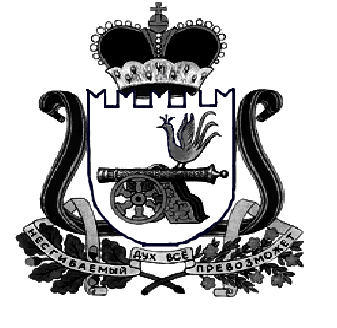 ДЕПАРТАМЕНТ  имущественных   и  земельных   Отношений  Смоленской области 214008, г. Смоленск, пл. Ленина, д. 1E-mail:  depim@admin-smolensk.ruТел./факс: (4812) 20-59-12__________________№ ____________________на № ______________от ____________________